Положение утверждено:                      Решением Президиума                  Челябинской  региональной общественной  организации «Гражданский Институт Развития «Продвижение»                          от «15» января 2017 года______________Д.В. МещеряковПОЛОЖЕНИЕО порядке изготовления, выдачи, хранения, использования и замены членских билетов Челябинской региональной общественной организации «Гражданский Институт Развития «Продвижение» приоритетных социальных направленийг. Челябинск 20171. Общие положенияВ соответствии с п. Устава	 Челябинской региональной общественной организации «Гражданский Институт Развития «Продвижение» приоритетных социальных направлений (далее - Организация) членам Организация и структурным подразделениям общественным Департаментам (далее – Департамент)выдается членский билет (далее - членский билет).1.2.Реквизиты,	порядок изготовления,	выдачи,	хранения, использования и замены членского билета, определяются настоящим Положением.1.3.Образец членского билета и его описание приведены в Приложении №1.     1.4.Членский билет изготавливается за счет средств, вступительного взноса.2. Порядок изготовления членского билета2.1.Членский билет изготавливается после постановки члена Организации в структурном подразделения Департамента на централизованный учет в порядке, определенном Положением об учете членов Организации, порядке приема в Организацию, выхода из Организации, порядке исключения из Организации и приостановления членства в Организации. Срок изготовления членского билета - не более одного месяца со дня поступления документов в отдел единого реестра членов структурных подразделений Департамента и статистики Регионального исполнительного комитета Департаменты (далее - РИК), Департамент передает данные в Организацию единого реестра членов и статистики Центрального исполнительного комитета (ЦИК) Организации.Изготовление членского билета включает в себя следующие этапы:2.1.Изготовление	 пластиковой и электронной карточки (бланка членского билета) и значка установленного образца в соответствии с утвержденным Президиумом Организации образцом.2.2.Персонификация	 бланка членского билета - нанесение на лицевую сторону пластиковой карточки методом эмбоссионирования (тиснения) индивидуального номера членского билета и персональных данных члена Организации, указанных в Приложении 1.2.3.Изготовление	членских билетов и значка производится сотрудниками отдела единого реестра членов Организации и статистики, специально подготовленными для работы на универсальном модульном комплексе для персонализации пластиковых карт.3. Порядок выдачи членского билета3.1.Членские билеты вместе с ведомостью направляются отделом единого реестра членов Организации и статистики ЦИК в структурные подразделения Организации Департаменты по месту учета членов Организации. В структурном подразделении Организации номер членского билета заносится в электронную базу данных членов Организации. Структурные подразделения Организации Департаменты заносят номер членского билета в журнал учета членов структурных подразделений по установленной форме.3.2.Поступление	членских билетов в структурные подразделения Организации Департаменты оформляется Актом (Приложение 2). В двухнедельный срок со дня получения членских билетов Акт направляется в отдел реестра членов Департамента и статистики РИК Департамента.3.3.Исполнительные	 комитеты структурного подразделения Организации Департамента регистрируют в журнале учета отправки (выдачи) членских билетов в течение месяца со дня поступления в ИК подразделения Департамент (Приложение 3).3.4.Членский билет вручается члену структурного подразделения Департамента по месту его учета.3.5.В	отдельных случаях вручение членского билета осуществляется Президиумом Департамента.3.5.Получение	членом Департамента членского билета подтверждается личной подписью члена в ведомости выдачи членских билетов (Приложение 4), с отметкой даты вручения. Ведомости о вручении членских билетов хранятся в структурных подразделениях Департамента.3.6.Структурные подразделения Департамента ежемесячно направляют в отдел  реестра членов Департамента Организации и статистики РИК отчет о врученных членских билетах (Приложение 5) .4. Порядок хранения членского билета4.1.Член Организации обязан бережно хранить членский билет, не допускать его утраты и приведения в негодность.5. Порядок использования членского билета5.1.Членский билет используется для подтверждения принадлежности к Организации и структурному подразделению Департамента, для учета членов Организации, для уплаты членских взносов и участия в голосовании по всем вопросам общественно- политической жизни Организации.6. Порядок замены членского билета6.1.Замена членского билета в случае утраты или приведения его в негодность производится на основании личного письменного заявления члена Организации и решения руководящих органов структурных подразделений Организации Департаментов, после внесения соответствующей записи в Единый реестр Организации.6.2.Замена членского билета в случае изменения анкетных данных члена Организации производится на основании его личного, письменного заявления и документов, подтверждающих необходимость замены, после внесения соответствующей записи в Единый реестр Организации. Ранее выданный членский билет вместе с сопроводительным письмом структурного подразделения Департамента Организации направляет в Президиум Департамента Организации или в исполнительный комитет Организации.Приложение №1 Образец членского билета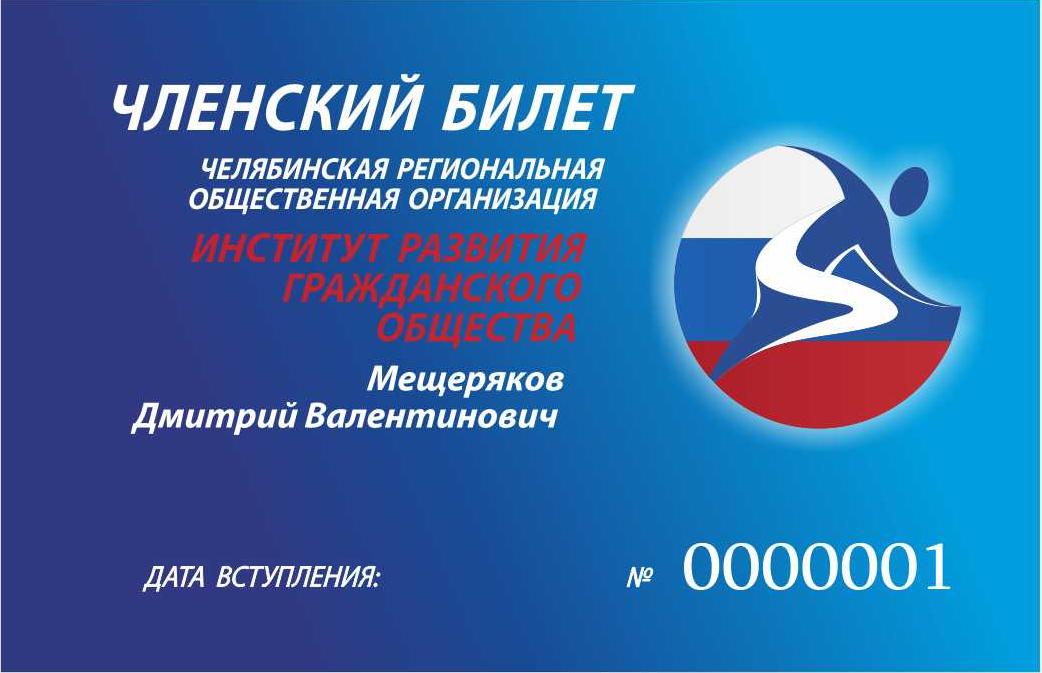 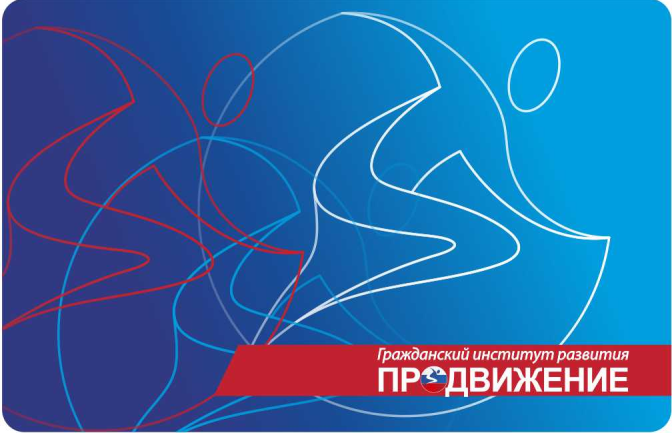 